税務クライアント データ収集フォーム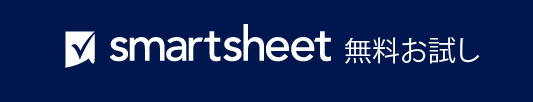 税務クライアント データ収集フォーム テンプレート税務クライアント データ収集フォーム テンプレート税務クライアント データ収集フォーム テンプレート税務クライアント データ収集フォーム テンプレート相談日相談日公認会計士 (CPA) への参加公認会計士 (CPA) への参加MM/DD/YYMM/DD/YYMM/DD/YY名前名前名前名前申告資格 (1 つ選択)申告資格 (1 つ選択) x独身独身特定世帯主特定世帯主夫婦個別申告夫婦個別申告夫婦合算申告夫婦合算申告寡婦/寡夫寡婦/寡夫納税者情報納税者情報名姓年齢生年月日自宅電話勤務先電話番号携帯番号メール アドレス現住所社会保障番号職業雇用者個人のステータス (該当するものすべてにチェック)個人のステータス (該当するものすべてにチェック)個人のステータス (該当するものすべてにチェック)フルタイムの学生フルタイムの学生完全永久労働不能者完全永久労働不能者法定盲人法定盲人他者からのサポートを受けている他者からのサポートを受けている配偶者情報配偶者情報名姓年齢生年月日自宅電話勤務先電話番号携帯番号メール アドレス現住所社会保障番号職業雇用者配偶者のステータス (該当するものすべてにチェック)配偶者のステータス (該当するものすべてにチェック)配偶者のステータス (該当するものすべてにチェック)配偶者のステータス (該当するものすべてにチェック)フルタイムの学生フルタイムの学生完全永久労働不能者完全永久労働不能者法定盲人法定盲人他者からのサポートを受けている他者からのサポートを受けている扶養家族名前名前生年月日関係社会保障番号社会保障番号社会保障番号名前名前MM/DD/YY関係000-00-0000000-00-0000000-00-0000MM/DD/YYMM/DD/YYMM/DD/YYMM/DD/YYMM/DD/YYMM/DD/YYMM/DD/YY保健医療あなた、配偶者、被扶養者は昨年健康保険に加入していましたか？(はいの場合、保険提供者にチェックしてください)あなた、配偶者、被扶養者は昨年健康保険に加入していましたか？(はいの場合、保険提供者にチェックしてください)あなた、配偶者、被扶養者は昨年健康保険に加入していましたか？(はいの場合、保険提供者にチェックしてください)あなた、配偶者、被扶養者は昨年健康保険に加入していましたか？(はいの場合、保険提供者にチェックしてください)あなた、配偶者、被扶養者は昨年健康保険に加入していましたか？(はいの場合、保険提供者にチェックしてください)あなた、配偶者、被扶養者は昨年健康保険に加入していましたか？(はいの場合、保険提供者にチェックしてください)雇用者配偶者保険保険会社と直接取引所/マーケットプレイスメディケア/メディケイド納税者x配偶者扶養家族 1扶養家族 2扶養家族 3扶養家族 4扶養家族 5扶養家族 6扶養家族 7扶養家族 8税務に関する質問税務に関する質問現在の雇用状況は何ですか？現在の雇用状況は何ですか？現在の雇用状況は何ですか？現在の雇用状況は何ですか？現在の雇用状況は何ですか？x被雇用者被雇用者失業者失業者自営業自営業現在、確定拠出年金またはその他の税引前口座に拠出していますか？現在、確定拠出年金またはその他の税引前口座に拠出していますか？現在、確定拠出年金またはその他の税引前口座に拠出していますか？現在、確定拠出年金またはその他の税引前口座に拠出していますか？現在、確定拠出年金またはその他の税引前口座に拠出していますか？はいはいいいえいいえ税引前口座を開設するのは初めてですか？税引前口座を開設するのは初めてですか？税引前口座を開設するのは初めてですか？税引前口座を開設するのは初めてですか？税引前口座を開設するのは初めてですか？はいはいいいえいいえどのようなタイプの納税申告書をご希望ですか？どのようなタイプの納税申告書をご希望ですか？どのようなタイプの納税申告書をご希望ですか？どのようなタイプの納税申告書をご希望ですか？どのようなタイプの納税申告書をご希望ですか？地方地方州州連邦連邦学校学校国税庁国税庁扶養家族に学費は発生しましたか？扶養家族に学費は発生しましたか？扶養家族に学費は発生しましたか？扶養家族に学費は発生しましたか？扶養家族に学費は発生しましたか？はいはいいいえいいえ養育費は発生しましたか？養育費は発生しましたか？養育費は発生しましたか？養育費は発生しましたか？養育費は発生しましたか？はいはいいいえいいえご自宅に行ったエネルギー スター評価の対象となる改善事項をすべてご記入ください。ご自宅に行ったエネルギー スター評価の対象となる改善事項をすべてご記入ください。ご自宅に行ったエネルギー スター評価の対象となる改善事項をすべてご記入ください。ご自宅に行ったエネルギー スター評価の対象となる改善事項をすべてご記入ください。ご自宅に行ったエネルギー スター評価の対象となる改善事項をすべてご記入ください。現在、賃貸住宅にお住まいですか？現在、賃貸住宅にお住まいですか？毎月の賃貸料は
どれくらいですか？賃貸契約の期間は
どれくらいですか？賃貸契約の期間は
どれくらいですか？賃貸契約の期間は
どれくらいですか？はいはいいいえいいえ持ち家はありますか？持ち家はありますか？はいはいいいえいいえ今年、資産税を支払いましたか？今年、資産税を支払いましたか？今年、資産税を支払いましたか？はいはいいいえいいえ今年、株を売却しましたか？今年、株を売却しましたか？今年、株を売却しましたか？はいはいいいえいいえ今年、401K から引き出しを行いましたか？今年、401K から引き出しを行いましたか？今年、401K から引き出しを行いましたか？はいはいいいえいいえ今年、自動車税を支払いましたか？今年、自動車税を支払いましたか？今年、自動車税を支払いましたか？はいはいいいえいいえ今年、住宅ローンの利子を支払いましたか？今年、住宅ローンの利子を支払いましたか？今年、住宅ローンの利子を支払いましたか？はいはいいいえいいえ今年、不動産税を支払いましたか？今年、不動産税を支払いましたか？今年、不動産税を支払いましたか？はいはいいいえいいえ今年、相続税を支払いましたか？今年、相続税を支払いましたか？今年、相続税を支払いましたか？はいはいいいえいいえ過去に、個人情報盗難の被害に遭ったことがありますか？過去に、個人情報盗難の被害に遭ったことがありますか？過去に、個人情報盗難の被害に遭ったことがありますか？はいはいいいえいいえ経費本年度のみ本年度のみ本年度のみ経費経費金額金額医療費医療費 $ 			-    $ 			-   歯科医療費歯科医療費 $ 			-    $ 			-   保険料の支払い保険料の支払い $ 			-    $ 			-   介護保険料介護保険料 $ 			-    $ 			-   処方薬と薬代処方薬と薬代 $ 			-    $ 			-   住宅ローン住宅ローン $ 			-    $ 			-   投資利子投資利子 $ 			-    $ 			-   現金拠出現金拠出 $ 			-    $ 			-   非現金拠出非現金拠出 $ 			-    $ 			-   払い戻されない経費払い戻されない経費 $ 			-    $ 			-   組合費組合費 $ 			-    $ 			-   納税申告書類作成費用納税申告書類作成費用 $ 			-    $ 			-   投資費用投資費用 $ 			-    $ 			-   合計合計$0.00$0.00メモおよびコメントメモおよびコメントクライアントの承認クライアントの承認納税者の署名日付日付MM/DD/YYMM/DD/YY配偶者の署名日付日付MM/DD/YYMM/DD/YY– 免責条項 –Smartsheet がこの Web サイトに掲載している記事、テンプレート、または情報などは、あくまで参考としてご利用ください。Smartsheet は、情報の最新性および正確性の確保に努めますが、本 Web サイトまたは本 Web サイトに含まれる情報、記事、テンプレート、あるいは関連グラフィックに関する完全性、正確性、信頼性、適合性、または利用可能性について、明示または黙示のいかなる表明または保証も行いません。かかる情報に依拠して生じたいかなる結果についても Smartsheet は一切責任を負いませんので、各自の責任と判断のもとにご利用ください。